04 сентября 2017 года с воспитанниками МБДОУ № 5 проведено мероприятие Единый день дорожной безопасности детей «Детям Подмосковья – безопасные дороги» сотрудниками ГИБДД.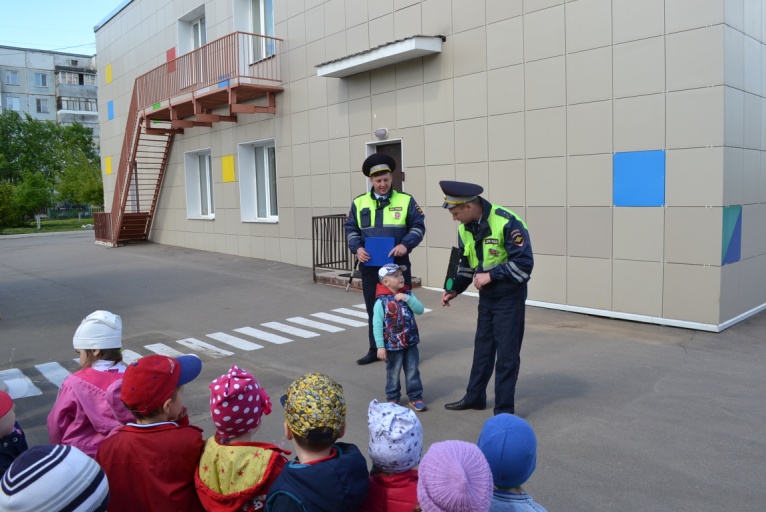 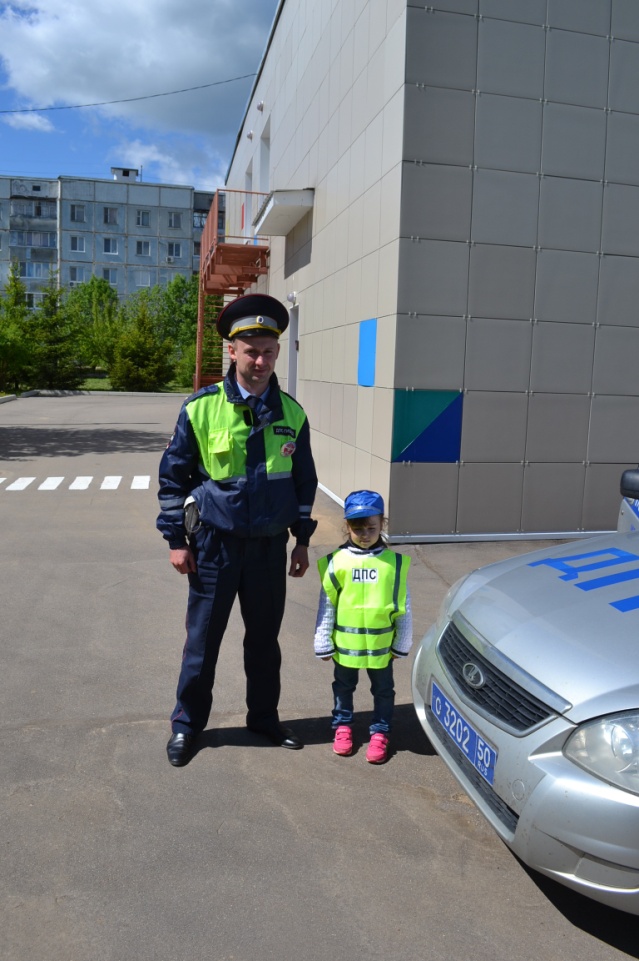 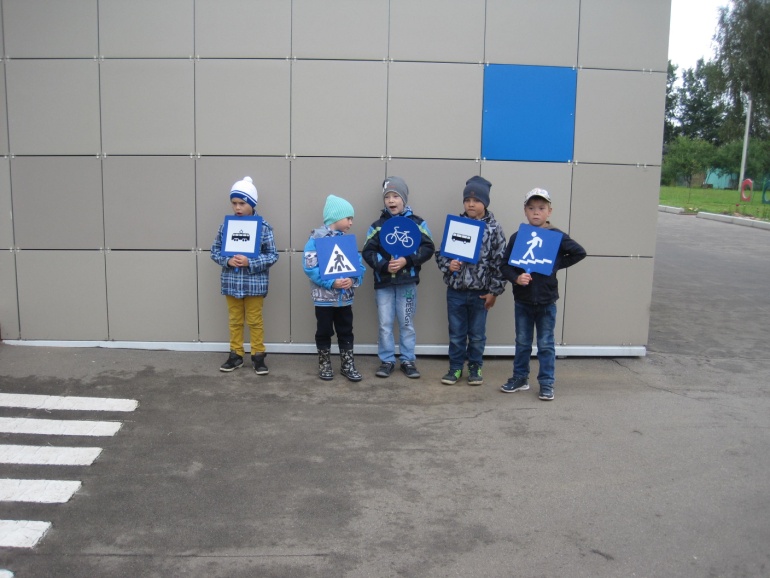 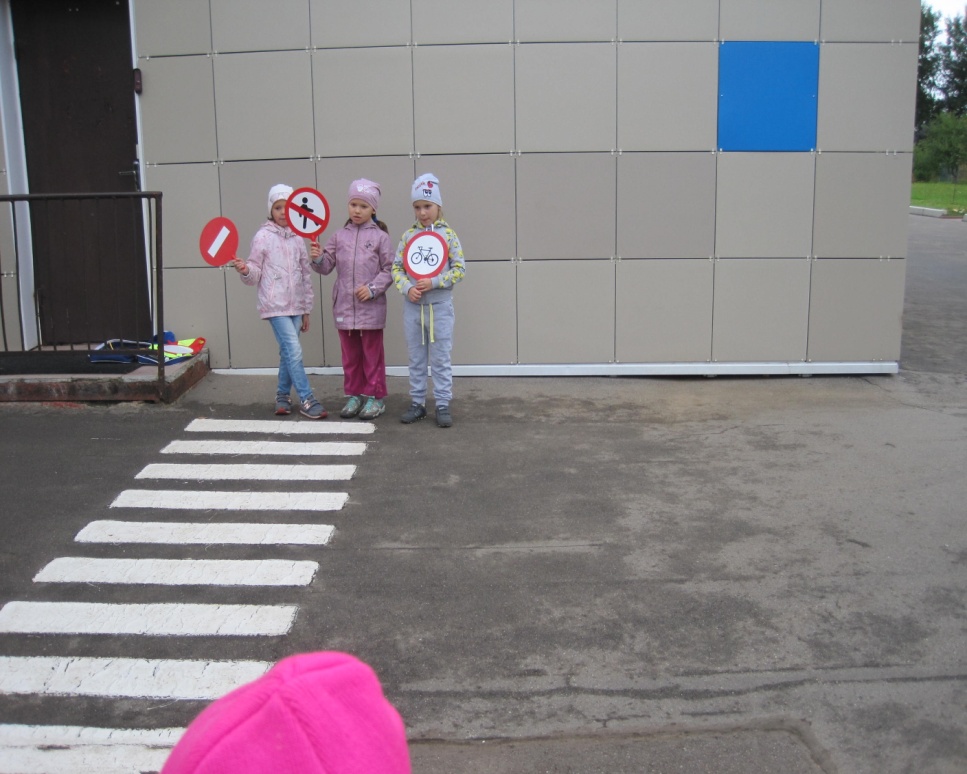 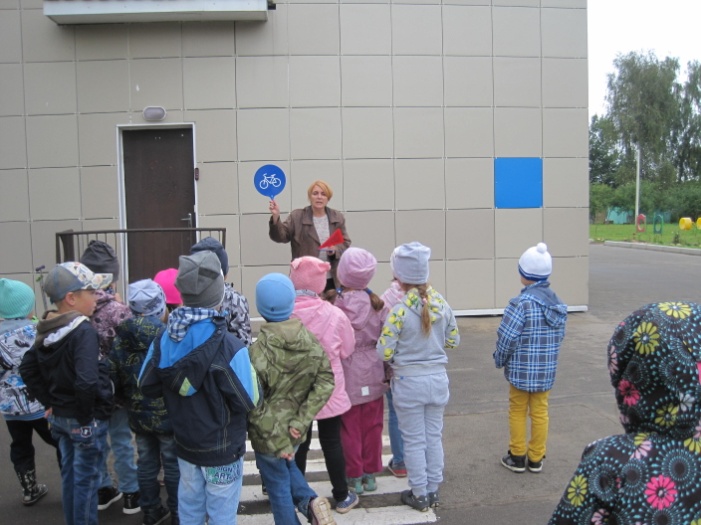 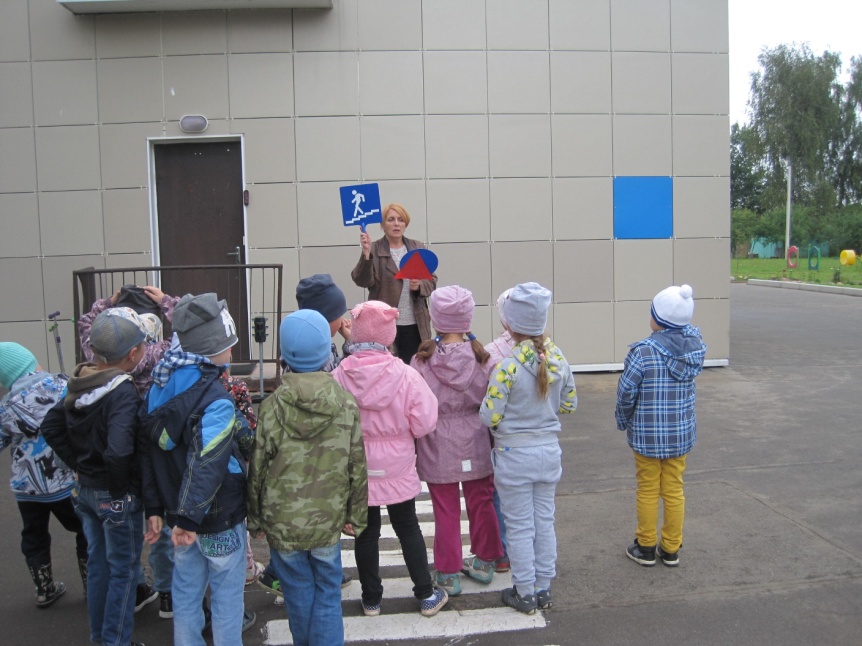 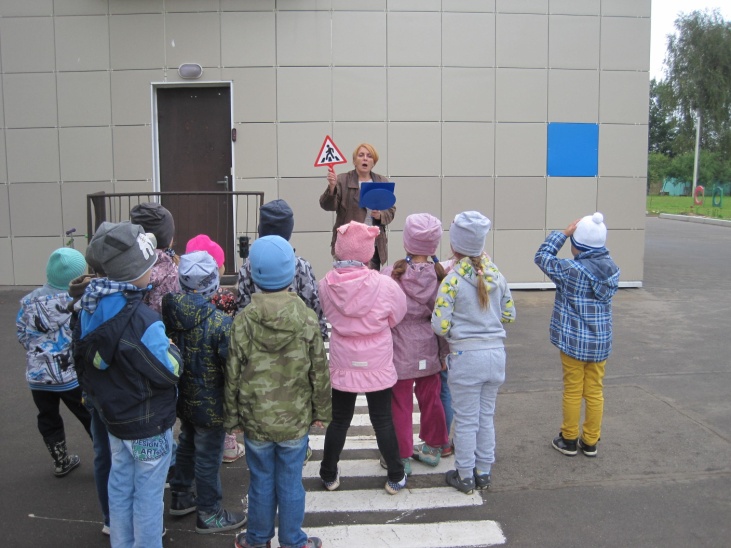 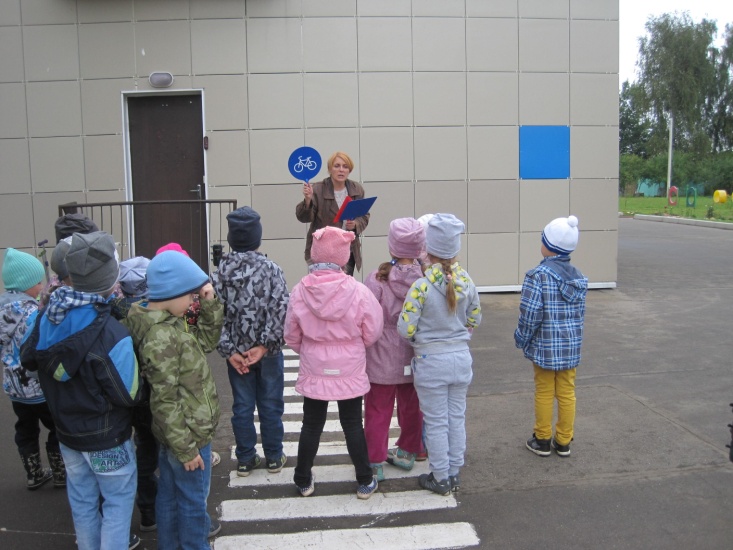 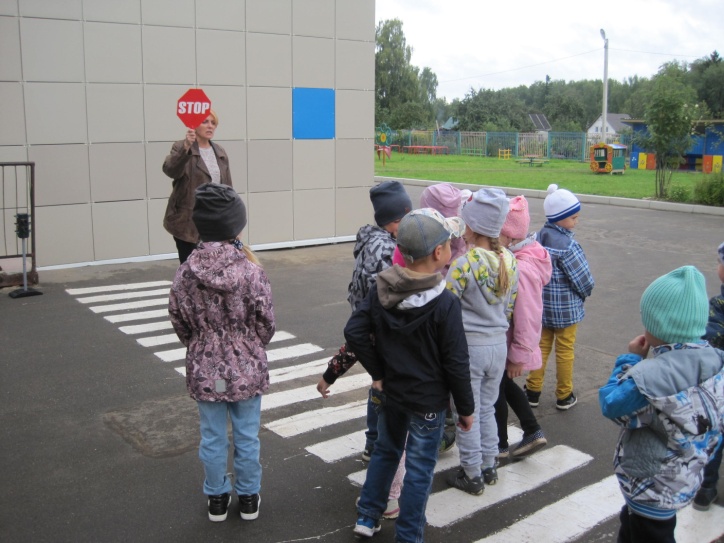 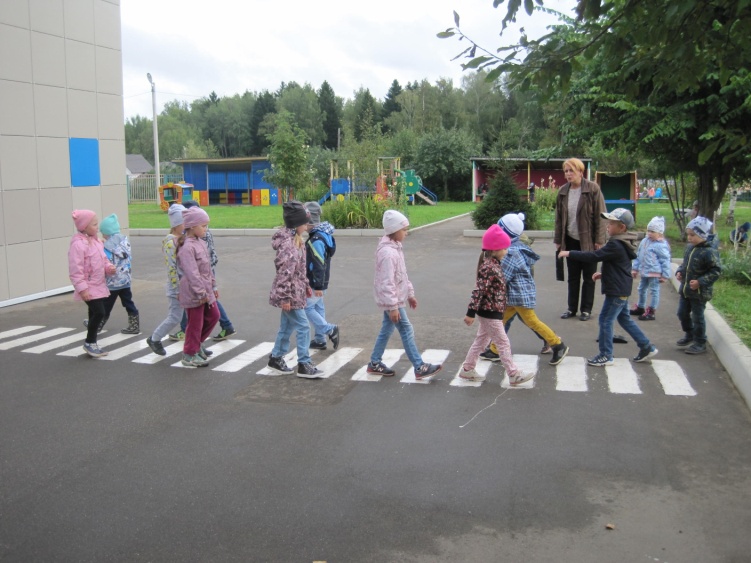 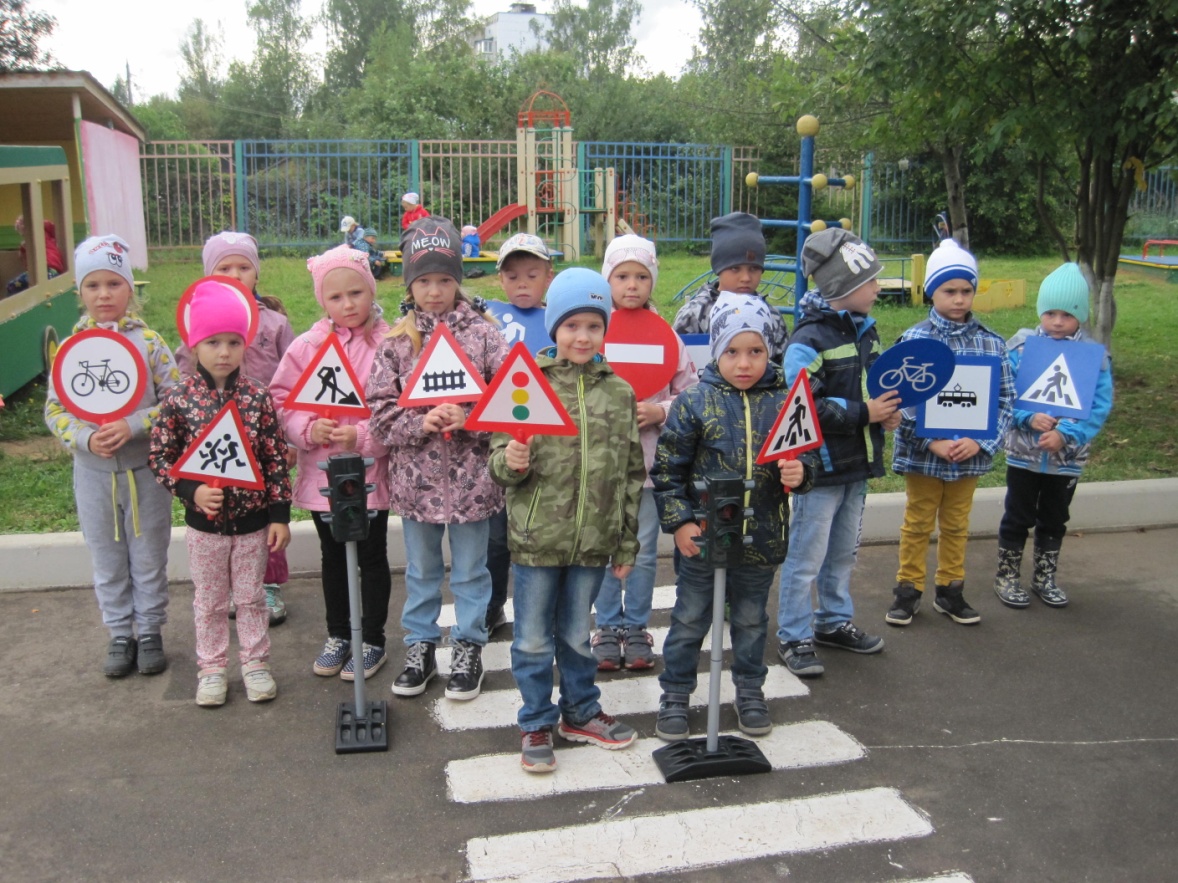 